                                             Российская Федерация                        Иркутская областьЗиминский район Харайгунское  муниципальное образованиеДумаРЕШЕНИЕот «13» сентября  2023 г.                №  62                             с. ХарайгунОб утверждении перечня выполненных мероприятий по проекту «Народная инициатива – 2023 г».Заслушав главу администрации Харайгунского муниципального образования – Синицыну Л.Н., Дума Харайгунского муниципального образования Зиминского районаРЕШИЛА:1. Утвердить следующий перечень выполненных мероприятий по проекту «Народная инициатива – 2023»:1.1. Приобретение и установка детской площадки уч.Мольта - на сумму  168 000,00 рублей.1.2. Обустройство пожарного пирса по адресу: Иркутская область, Зиминскиий район, уч.Мольта, ул.Заречная, 1П - на сумму 192 200,00 рублей.1.3. Утепление водоразборной колонки по адресу: Иркутская область, Зиминский район, уч.Буринская Дача, ул.Центральная, 52 А –                        на сумму 20 000,00  рублей.2. Контроль за исполнением данного решения оставляю за собой.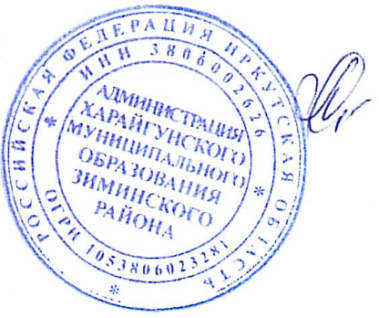 Глава  Харайгунского муниципального образования:                                          Л.Н. Синицына                                             